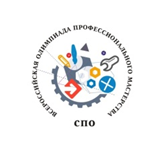 ЗАЯВКАна участие в начальном этапе Всероссийской олимпиады профессионального мастерства обучающихся по специальностям среднего профессионального образованияЯ, студент ____курса ________________________________________________                                                    (фамилия имя отчество участника)дата рождения «____» ______________ ________ годапаспорт серия__________ номер __________ дата выдачи «____»_______________________________________________________________________________________(кем выдан)_____________________________________________________________________________________________(мобильный телефон участника)                                          (E-mail участника)Осваиваю образовательную программу среднего профессионального образования – программы подготовки специалистов среднего звена по специальности 40.02.01 Право и организация социального обеспечения/40.02.03 Право и судебное администрирование базовой/углубленной подготовки (филиал)Федерального государственного бюджетного образовательного учреждения высшего образования «Российский государственный университет правосудия» (____________________).                        (адрес)        гражданин Российской Федерации        очная форма обученияС Положением о порядке организации и проведения начального этапа Всероссийской олимпиады профессионального мастерства обучающихся по специальностям среднего профессионального образования ознакомлен(а), с условиями участия согласен(на). ___ ____________ 20___г.                                                                      ______________ (подпись)